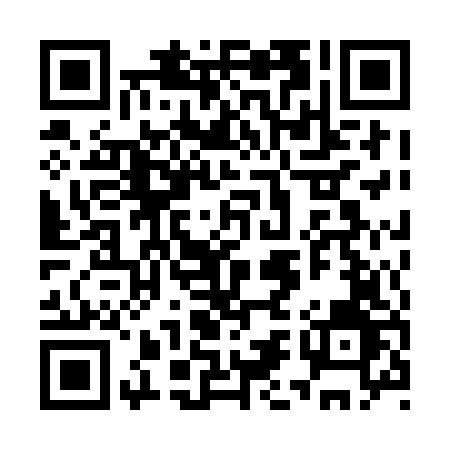 Prayer times for Morgans Point, Ontario, CanadaMon 1 Jul 2024 - Wed 31 Jul 2024High Latitude Method: Angle Based RulePrayer Calculation Method: Islamic Society of North AmericaAsar Calculation Method: HanafiPrayer times provided by https://www.salahtimes.comDateDayFajrSunriseDhuhrAsrMaghribIsha1Mon3:575:431:216:399:0010:462Tue3:585:431:226:399:0010:453Wed3:585:441:226:398:5910:454Thu3:595:451:226:398:5910:445Fri4:005:451:226:398:5910:446Sat4:015:461:226:398:5810:437Sun4:025:471:226:398:5810:428Mon4:035:471:236:398:5810:419Tue4:045:481:236:388:5710:4110Wed4:055:491:236:388:5710:4011Thu4:075:501:236:388:5610:3912Fri4:085:501:236:388:5610:3813Sat4:095:511:236:378:5510:3714Sun4:105:521:236:378:5410:3615Mon4:115:531:236:378:5410:3516Tue4:135:541:246:378:5310:3417Wed4:145:551:246:368:5210:3218Thu4:155:561:246:368:5110:3119Fri4:175:561:246:358:5110:3020Sat4:185:571:246:358:5010:2921Sun4:205:581:246:358:4910:2722Mon4:215:591:246:348:4810:2623Tue4:226:001:246:348:4710:2524Wed4:246:011:246:338:4610:2325Thu4:256:021:246:328:4510:2226Fri4:276:031:246:328:4410:2027Sat4:286:041:246:318:4310:1928Sun4:306:051:246:318:4210:1729Mon4:316:061:246:308:4110:1630Tue4:336:071:246:298:4010:1431Wed4:346:081:246:298:3910:13